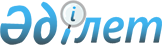 О районном бюджете на 2011-2013 годы
					
			Утративший силу
			
			
		
					Решение Бородулихинского районного маслихата Восточно-Казахстанской области от 28 декабря 2010 года N 33-5-IV. Зарегистрировано Управлением юстиции Бородулихинского района Департамента юстиции Восточно-Казахстанской области 30 декабря 2010 года за N 5-8-122. Прекращено действие по истечении срока, на который решение было принято, на основании письма аппарата Бородулихинского районного маслихата Восточно-Казахстанской области от 26 декабря 2011 года N 03-08/547

      Сноска. Прекращено действие по истечении срока, на который решение было принято, на основании письма аппарата Бородулихинского районного маслихата Восточно-Казахстанской области от 26.12.2011 N 03-08/547.

      

      

      В соответствии со статьями 73, 75 Бюджетного Кодекса Республики Казахстан от 4 декабря 2008 года № 95-IV, статьей 6 Закона Республики Казахстан от 23 января 2001 года № 148 «О местном государственном управлении и самоуправлении в Республике Казахстан» и решением сессии областного маслихата от 24 декабря 2010 года № 26/310-IV «Об областном бюджете на 2011-2013 годы» (зарегистрировано в реестре государственной регистрации нормативных правовых актов 27 декабря 2010 года № 2541) Бородулихинский районный маслихат РЕШИЛ:



      1. Утвердить районный бюджет на 2011-2013 годы согласно приложениям 1, 2, 3 соответственно, в том числе на 2011 год в следующих объемах:

      1) доходы – 2540943,5 тысяч тенге, в том числе:

      налоговым поступлениям – 1012992 тысяч тенге;

      неналоговым поступлениям – 3732,5 тысяч тенге;

      поступлениям от продажи основного капитала - 3180 тысяч тенге; 

      поступлениям трансфертов – 1521039 тысяч тенге;

      2) затраты - 2550510,2 тысяч тенге;

      3) операционное сальдо – 0 тысяч тенге;

      4) чистое бюджетное кредитование – 29467,6 тысяч тенге, в том числе:

      бюджетные кредиты - 30061,6 тысяч тенге;

      погашение бюджетных кредитов - 594 тысяч тенге;

      5) сальдо по операциям с финансовыми активами – 15224 тысяч тенге:

      приобретение финансовых активов – 15224 тысяч тенге;

      поступления от продажи финансовых активов государства – 5750 тысяч тенге;

      6) дефицит (профицит) бюджета – -54258,3 тысяч тенге;

      7) финансирование дефицита (использование профицита) бюджета – 54258,3 тысяч тенге.

      Сноска. Пункт 1 в редакции решения Бородулихинского районного маслихата Восточно-Казахстанской области от 15.11.2011 N 42-5-IV (вводится в действие с 01.01.2011).



      2. Установить на 2011 год норматив распределения в бюджет района по индивидуальному подоходному налогу с доходов, облагаемых у источника выплаты, индивидуальному подоходному налогу с доходов иностранных граждан, облагаемых у источника выплаты и социальному налогу в размере 100%, согласно решению сессии областного маслихата № 26/310-IV от 24 декабря 2010 года «Об областном бюджете на 2011-2013 годы».



      3. Установить на 2011 год норматив распределения доходов в бюджет района по индивидуальному подоходному налогу с физических лиц, осуществляющих деятельность по разовым талонам, индивидуальному подоходному налогу с доходов, не облагаемых у источника выплаты, индивидуальному подоходному налогу с доходов иностранных граждан, не облагаемых у источника выплаты в размере 100%, согласно решению сессии областного маслихата № 26/310-IV от 24 декабря 2010 года «Об областном бюджете на 2011-2013 годы».



      4. Учесть объем бюджетной субвенции, передаваемой из областного бюджета в бюджет района на 2011 год в сумме 1196715 тысяч тенге.



      5. В соответствии с пунктами 2, 3 статьи 238 Трудового кодекса Республики Казахстан установить гражданским служащим здравоохранения, социального обеспечения, образования, культуры и спорта, работающим в аульной (сельской) местности за счет бюджетных средств повышенные на двадцать пять процентов должностные оклады и тарифные ставки по сравнению с окладами и ставками гражданских служащих, занимающихся этими видами деятельности в городских условиях.

      Перечень должностей специалистов здравоохранения, социального обеспечения, образования, культуры и спорта, работающих в аульной (сельской) местности, определяется местным исполнительным органом по согласованию с местным представительным органом.



      6. исключен решением Бородулихинского районного маслихата Восточно-Казахстанской области от 12.08.2011 N 38-2-IV (вводится в действие с 01.01.2011). 



      7. Утвердить перечень районных бюджетных программ, не подлежащих секвестру в процессе исполнения районного бюджета на 2011 год, согласно приложению 4.



      8. Учесть в районном бюджете на 2011 год трансферты из областного бюджета на социальную помощь отдельным категориям нуждающихся граждан в сумме 31552 тысяч тенге.

      Сноска. Пункт 8 в редакции решения Бородулихинского районного маслихата Восточно-Казахстанской области от 15.11.2011 N 42-5-IV (вводится в действие с 01.01.2011).



      9. Учесть в районном бюджете на 2011 год целевые текущие трансферты из областного бюджета в сумме 52804 тысяч тенге на реализацию региональных проектов (Дорожная карта) для финансирования следующих мероприятий:

      4316 тысяч тенге – на капитальный и текущий ремонт объектов образования;

      7623 тысяч тенге – на капитальный и текущий ремонт объектов культуры;

      24646 тысяч тенге – на ремонт инженерно-коммуникационной инфраструктуры и благоустройство населенных пунктов;

      16219 тысяч тенге – на ремонт и содержание дорог районного значения, улиц городов и населенных пунктов.



      10. Учесть в районном бюджете целевые текущие трансферты из республиканского бюджета в следующих размерах:

      16517 тысяч тенге - на проведение противоэпизоотических мероприятий;

      4770,5 тысяч тенге - для реализации мер по оказанию социальной поддержки специалистов;

      14404 тысяч тенге - на реализацию государственного образовательного заказа в дошкольных организациях образования;

      17700,5 тысяч тенге на реализацию Государственной программы развития образования в Республике Казахстан на 2011-2020 годы, в том числе:

      8140 тысяч тенге - на оснащение учебным оборудованием кабинетов физики, химии, биологии в государственных учреждения основного среднего и общего среднего образования;

      5346,5 тысяч тенге - на создание лингафонных и мультимедийных кабинетов в государственных учреждениях начального, основного, среднего и общего среднего образования;

      4214 тысяч тенге - на обеспечение оборудованием, программным обеспечением детей-инвалидов, обучающихся на дому;

      4605 тысяч тенге- на реализацию предоставления специальных социальных услуг;

      11182 тысяч тенге - на ежемесячную выплату денежных средств опекунам (попечителям) на содержание ребенка сироты (детей-сирот), и ребенка (детей), оставшегося без попечения родителей.

      Сноска. Пункт 10 в редакции решения Бородулихинского районного маслихата Восточно-Казахстанской области от 15.11.2011 N 42-5-IV (вводится в действие с 01.01.2011).



      11. Учесть в районном бюджете целевые текущие трансферты из республиканского бюджета на поддержку частного предпринимательства в регионах в рамках программы «Дорожная карта бизнеса - 2020» на организацию молодежной практики 1404 тыс. тенге;



      11-1. Учесть в районном бюджете целевые текущие трансферты из республиканского бюджета на реализацию мероприятий в рамках Программы занятости 2020 в сумме 11555 тысяч тенге в том числе:

      частичное субсидирование заработной платы - 5076 тысяч тенге;

      создание центров занятости - 6479 тысяч тенге;

      целевые трансферты на развитие из республиканского бюджета на развитие инженерно-коммуникационной инфраструктуры в рамках Программы занятости 2020, в сумме 25000 тысяч тенге в рамках содействия развитию предпринимательства на селе.

      Сноска. Пункт 11-1 с изменениями, внесенными решением Бородулихинского районного маслихата Восточно-Казахстанской области от 15.11.2011 N 42-5-IV (вводится в действие с 01.01.2011).



      12. Учесть в районном бюджете целевые текущие трансферты на развитие из областного бюджета 148817 тыс. тенге, в том числе:

      67173 тысяч тенге на реконструкцию сетей водоснабжения с. Бородулиха (2 очередь);

      77006 тысяч тенге на реконструкцию стадиона в с. Бородулиха;

      1950 тысяч тенге - на приобретение электронных учебников;

      258 тысяч тенге - на организацию полной телефонизации общеобразовательных школ;

      2222 тысяч тенге - на проведение марафона-эстафеты «Расцвет села - расцвет Казахстана;

      300 тысяч тенге - на благоустройство.

      Сноска. Пункт 12 с изменениями, внесенными решением Бородулихинского районного маслихата Восточно-Казахстанской области от 29.03.2011 N 34-4-IV; от 10.10.2011 N 41-2-IV, от 15.11.2011 N 42-5-IV (вводится в действие с 01.01.2011).



      13. Учесть в составе поступлений районного бюджета на 2011 год кредиты из республиканского бюджета для реализации мер социальной поддержки специалистов 29484 тысяч тенге.

      Сноска. Пункт 13 в редакции решения Бородулихинского районного маслихата Восточно-Казахстанской области от 15.11.2011 N 42-5-IV (вводится в действие с 01.01.2011).



      14. Утвердить по администраторам бюджетных программ 123 «Аппарат акима района в городе, города районного значения, поселка, аула (села), аульного (сельского) округа» на 2011 год объем расходов на следующие цели:

      1) 160392 тысяч тенге – на функционирование аппарата акима района в городе, города районного значение, поселка, аула (села), аульного (сельского) округа (приложение 5).

      2) 484 тысяч тенге – на капитальные расходы государственных органов (приложение 6).

      3) 651 тысяч тенге - на организацию бесплатного подвоза учащихся до школы и обратно в аульной (сельской) местности (приложение 7).

      4) 123 тысяч тенге – на содержание мест захоронений и погребение безродных (приложение 8);

      5) 22980 тысяч тенге - на обеспечение функционирования автомобильных дорог в городах районного значения, поселках, аулах (селах), аульных (сельских) округах (приложение 9).

      6) 145 тысяч тенге – на организацию в экстренных случаях доставки тяжелобольных людей до ближайшей организации здравоохранения, оказывающую врачебную помощь (приложение 10).

      Сноска. Пункт 14 с изменениями, внесенными решением Бородулихинского районного маслихата Восточно-Казахстанской области от 29.03.2011 N 34-4-IV, от 16.06.2011 N 37-2-IV, от 12.08.2011 N 38-2-IV, от 15.11.2011 N 42-5-IV (вводится в действие с 01.01.2011).



      15. Настоящее решение вводится в действие с 1 января 2011 года.

      

      

      Председатель сессии                              А. Турлыбеков

      

      Секретарь районного маслихата                    Б. Аргумбаев

Приложение № 1

к решению районного маслихата

от 28 декабря 2010 года

№ 33-5-IV 

Районный бюджет на 2011 год      Сноска. Приложение 1 в редакции решения Бородулихинского районного маслихата Восточно-Казахстанской области от 15.11.2011 N 42-5-IV (вводится в действие с 01.01.2011). 

      

      Начальник отдела экономики и

      бюджетного планирования:                         Б. Курманбаев

Приложение № 2

к решению районного маслихата

от 28 декабря 2010 года

№ 33-5-IV 

Районный бюджет на 2012 год      

      

      Начальник отдела экономики и

      бюджетного планирования:                         Б. Курманбаев

Приложение № 3

к решению районного маслихата

от 28 декабря 2010 года

№ 33-5-IV 

Районный бюджет на 2013 год       

      

      Начальник отдела экономики и

      бюджетного планирования:                         Б. Курманбаев

Приложение № 4

к решению сессии

Бородулихинского районного маслихата

от 28 декабря 2010 года № 33-5-IV 

Перечень бюджетных программ, не подлежащих секвестру

в процессе исполнения районного бюджета на 2011 год      

      

      Начальник отдела экономики и

      бюджетного планирования:                         Б. Курманбаев

Приложение № 5

к решению сессии

Бородулихинского районного маслихата

от 28 декабря 2010 года № 33-5-IV 

 Затраты по коду программы 123.001. «Функционирование аппарата акима района в городе, города районного значения, поселка, аула (села), аульного (сельского) округа» в разрезе аппаратов сельских (поселковых) округов на 2011 год.      Сноска. Приложение 5 в редакции решения Бородулихинского районного маслихата Восточно-Казахстанской области от 15.11.2011 N 42-5-IV (вводится в действие с 01.01.2011).      

      

      Начальник отдела экономики и

      бюджетного планирования                           Б. Курманбаев

Приложение № 6

к решению сессии

Бородулихинского районного маслихата

от 28 декабря 2010 года № 33-5-IV 

Затраты по коду программы 123.022.

Капитальные расходы государственных органов

      в разрезе аппаратов сельских (поселковых) округов

на 2011 год      Сноска. Приложение 6 в редакции решения Бородулихинского районного маслихата Восточно-Казахстанской области от 16.06.2011 N 37-2-IV (вводится в действие с 01.01.2011).      

      

      Начальник отдела экономики и 

      бюджетного планирования                          Б. Курманбаев

Приложение № 7

к решению сессии

Бородулихинского районного маслихата

от 28 декабря 2010 года № 33-5-IV 

Затраты по коду программы 123.005.

«Организация бесплатного подвоза учащихся до школы и обратно

в аульной (сельской) местности» в разрезе аппаратов

сельских округов на 2011 год      Сноска. Приложение 7 в редакции решения Бородулихинского районного маслихата Восточно-Казахстанской области от 15.11.2011 N 42-5-IV (вводится в действие с 01.01.2011).      

      

      Начальник отдела экономики и

      бюджетного планирования                          Б. Курманбаев

Приложение № 8

к решению сессии

Бородулихинского районного маслихата

от 28 декабря 2010 года № 33-5-IV 

 Затраты по коду программы 123.010.

«Содержание мест захоронений и погребение безродных»

в разрезе аппаратов сельских округов на 2011 год      

      

      Начальник отдела экономики и

      бюджетного планирования                           Б. Курманбаев

Приложение № 9

к решению сессии

Бородулихинского районного маслихата

от 28 декабря 2011 года № 33-5-IV 

 Затраты по коду программы 123.013. «Обеспечение функционирования автомобильных дорог в городах районного значения, поселках, аулах (селах), аульных (сельских) округах» в разрезе аппаратов сельских округов на 2011 год      Сноска. Приложение 9 в редакции решения Бородулихинского районного маслихата Восточно-Казахстанской области от 15.11.2011 N 42-5-IV (вводится в действие с 01.01.2011).      

      

      Начальник отдела экономики и

      бюджетного планирования                          Б. Курманбаев

Приложение № 10

к решению сессии

Бородулихинского районного маслихата

от 28 декабря 2010 года № 33-5-IV 

 Затраты по коду программы 123.002. «Организация в экстренных случаях доставки тяжелобольных людей до ближайшей организации здравоохранения, оказывающей врачебную помощь» в разрезе аппаратов сельских округов на 2011 год      

      Начальник отдела экономики и

      бюджетного планирования                           Б. Курманбаев
					© 2012. РГП на ПХВ «Институт законодательства и правовой информации Республики Казахстан» Министерства юстиции Республики Казахстан
				Кате

горияКлассПод

классНАИМЕНОВАНИЕ ДОХОДОВСумма

(тысяч тенге)I. ДОХОДЫ2540943,51Налоговые поступления101299201Подоходный налог4736492Индивидуальный подоходный налог47364903Социальный налог3560251Социальный налог35602504Налоги на собственность1675941Налоги на имущество913803Земельный налог57934Налог на транспортные средства494215Единый земельный налог2100005Внутренние налоги на товары, работы и услуги120102Акцизы26893Поступление за использование природных и других ресурсов55004Сборы за ведение предпринимательской и профессиональной деятельности35395Налог на игорный бизнес28208Обязательные платежи, взимаемые за совершение юридически значимых действий и (или) выдачу документов уполномоченными на то государственными органами или должностными лицами37141Государственная пошлина37142Неналоговые поступления3732,501Доходы от государственной собственности 2002,55Доходы от аренды имущества, находящегося в государственной собственности20007Вознаграждение по кредитам, выданным из государственного бюджета2,502Поступления от реализации товаров (работ, услуг) государственными учреждениями, финансируемыми из государственного бюджета14301Поступления от реализации товаров (работ, услуг) государственными учреждениями, финансируемыми из государственного бюджета143006Прочие неналоговые поступления3001Прочие неналоговые поступления3003Поступления от продажи основного капитала318003Продажа земли и нематериальных активов31801Продажа земли31442Продажа нематериальных активов364Поступления трансфертов152103902Трансферты из вышестоящих органов государственного управления15210392Трансферты из областного бюджета1521039Фгрф.

подадмпрогрНАИМЕНОВАНИЕСумма

(тысяч тенге)II. ЗАТРАТЫ2550510,201Государственные услуги общего характера2944121Представительные, исполнительные и другие органы, выполняющие общие функции государственного управления266729112Аппарат маслихата района (города областного значения)19143001Услуги по обеспечению деятельности маслихата района (города областного значения)18544003Капитальные расходы государственных органов599122Аппарат акима района (города областного значения)86710001Услуги по обеспечению деятельности акима района (города областного значения)75394003Капитальные расходы государственных органов11316123Аппарат акима района в городе, города районного значения, поселка, аула (села), аульного (сельского) округа160876001Услуги по обеспечению деятельности акима района в городе, города районного значения, поселка, аула (села), аульного (сельского) округа160392022Капитальные расходы государственных органов4842Финансовая деятельность17676452Отдел финансов района (города областного значения)17676001Услуги по реализации государственной политики в области исполнения бюджета района (города областного значения) и управления коммунальной собственностью района (города областного значения)14616003Проведение оценки имущества в целях налогообложения513004Организация работы по выдаче разовых талонов и обеспечение полноты сбора сумм от реализации разовых талонов785018Капитальные расходы государственных органов17625Планирование и статистическая деятельность10007453Отдел экономики и бюджетного планирования района (города областного значения)10007001Услуги по реализации государственной политики в области формирования и развития экономической политики, системы государственного планирования и управления района (города областного значения)9991004Капитальные расходы государственных органов1602Оборона70511Военные нужды6044122Аппарат акима района (города областного значения)6044005Мероприятия в рамках исполнения всеобщей воинской обязанности60442Организация работы по чрезвычайным ситуациям1007122Аппарат акима района (города областного значения)1007006Предупреждение и ликвидация чрезвычайных ситуаций масштаба района (города областного значения)833007Мероприятия по профилактике и тушению степных пожаров районного (городского) масштаба, а также пожаров в населенных пунктах, в которых не созданы органы государственной противопожарной службы17403Общественный порядок, безопасность, правовая, судебная, уголовно-исполнительная деятельность7931Правоохранительная деятельность793458Отдел жилищно-коммунального хозяйства, пассажирского транспорта и автомобильных дорог района (города областного значения) 793021Обеспечение безопасности дорожного движения в населенных пунктах79304Образование1499733,71Дошкольное воспитание и обучение48888464Отдел образования района (города областного значения)48888009Обеспечение деятельности организаций дошкольного воспитания и обучения39967021Увеличение размера доплаты за квалификационную категорию учителям школ и воспитателям дошкольных организаций образования89212Начальное, основное среднее и общее среднее образование1396695,5123Аппарат акима района в городе, города районного значения, поселка, аула (села), аульного (сельского) округа651005Организация бесплатного подвоза учащихся до школы и обратно в аульной (сельской) местности651464Отдел образования района (города областного значения)1396044,5003Общеобразовательное обучение1366973,5006Дополнительное образование для детей 290719Прочие услуги в области образования54150,2464Отдел образования района (города областного значения)54150,2001Услуги по реализации государственной политики на местном уровне в области образования13155,2005Приобретение и доставка учебников, учебно-методических комплексов для государственных учреждений образования района (города областного значения)24127007Проведение школьных олимпиад, внешкольных мероприятий и конкурсов районного (городского) масштаба17012Капитальные расходы государственных органов1455015Ежемесячные выплаты денежных средств опекунам (попечителям) на содержание ребенка сироты (детей-сирот), и ребенка (детей), оставшегося без попечения родителей11182020Обеспечение оборудованием, программным обеспечением детей-инвалидов, обучающихся на дому421405Здравоохранение1459Прочие услуги в области здравоохранения145123Аппарат акима района в городе, города районного значения, поселка, аула (села), аульного (сельского) округа145002Организация в экстренных случаях доставки тяжелобольных людей до ближайшей организации здравоохранения, оказывающей врачебную помощь14506Социальная помощь и социальное обеспечение1839842Социальная помощь164921451Отдел занятости и социальных программ района (города областного значения)164921002Программа занятости25845004Оказание социальной помощи на приобретение топлива специалистам здравоохранения, образования, социального обеспечения, культуры и спорта, в сельской местности в соответствии с законодательством Республики Казахстан10606005Государственная адресная социальная помощь18783006Жилищная помощь10300007Социальная помощь отдельным категориям нуждающихся граждан по решениям местных представительных органов41933010Материальное обеспечение детей-инвалидов, воспитывающихся и обучающихся на дому 4628014Оказание социальной помощи нуждающимся гражданам на дому31310016Государственные пособия на детей до 18 лет12815017Обеспечение нуждающихся инвалидов обязательными гигиеническими средствами и предоставление услуг специалистами жестового языка, индивидуальными помощниками в соответствии с индивидуальной программой реабилитации инвалида2222023Обеспечение деятельности центров занятости64799Прочие услуги в области социальной помощи и социального обеспечения19063451Отдел занятости и социальных программ района (города областного значения)19063001Услуги по реализации государственной политики на местном уровне в области обеспечения занятости и реализации социальных программ для населения18032011Оплата услуг по зачислению, выплате и доставке пособий и других социальных выплат863021Капитальные расходы государственных органов16807Жилищно-коммунальное хозяйство181060,31Жилищное хозяйство8404458Отдел жилищно-коммунального хозяйства, пассажирского транспорта и автомобильных дорог района (города областного значения)8404004Обеспечение жильем отдельных категорий граждан84042Коммунальное хозяйство106544458Отдел жилищно-коммунального хозяйства, пассажирского транспорта и автомобильных дорог района (города областного значения)37021012Функционирование системы водоснабжения и водоотведения37021466Отдел архитектуры, градостроительства и строительства района (города областного значения)69523006Развитие системы водоснабжения695233Благоустройство населенных пунктов66112,3123Аппарат акима района в городе, города районного значения, поселка, аула (села), аульного (сельского) округа123010Содержание мест захоронений, и погребение безродных123458Отдел жилищно-коммунального хозяйства, пассажирского транспорта и автомобильных дорог района (города областного значения) 65989,3015Освещение улиц в населенных пунктах34008016Обеспечение санитарии населенных пунктов10126018Благоустройство и озеленение населенных пунктов21855,308Культура, спорт, туризм и информационное пространство2039201Деятельность в области культуры56386455Отдел культуры и развития языков района (города областного значения)56386003Поддержка культурно-досуговой работы563862Спорт82838465Отдел физической культуры и спорта района (города областного значения) 4483006Проведение спортивных соревнований на районном (города областного значения) уровне419007Подготовка и участие членов сборных команд района (города областного значения) по различным видам спорта на областных спортивных соревнованиях4064466Отдел архитектуры, градостроительства и строительства района (города областного значения)78355008Развитие объектов спорта и туризма783553Информационное пространство40837455Отдел культуры и развития языков района (города областного значения)28359006Функционирование районных (городских) библиотек23149007Развитие государственного языка и других языков народа Казахстана5210456Отдел внутренней политики района (города областного значения)12478002Услуги по проведение государственной информационной политики через газеты и журналы124789Прочие услуги по организации культуры, спорта, туризма и информационного пространства23859455Отдел культуры и развития языков района (города областного значения)7329001Услуги по реализации государственной политики на местном уровне в области развития языков и культуры7168010Капитальные расходы государственных органов161456Отдел внутренней политики района (города областного значения)10309001Услуги по реализации государственной политики на местном уровне в области информации, укрепления государственности и формирования социального оптимизма граждан7320003Реализация региональных программ в сфере молодежной политики2919006Капитальные расходы государственных органов70465Отдел физической культуры и спорта района (города областного значения)6221001Услуги по реализации государственной политики на местном уровне в сфере физической культуры и спорта6111004Капитальные расходы государственных органов11010Сельское, водное, лесное, рыбное хозяйство, особо охраняемые природные территории, охрана окружающей среды и животного мира, земельные отношения44156,51Сельское хозяйство17865,5453Отдел экономики и бюджетного планирования района (города областного значения)4770,5099Реализация мер по оказанию социальной поддержки специалистов4770,5466Отдел архитектуры, градостроительства и строительства района (города областного значения)1150010Развитие объектов сельского хозяйства1150474Отдел сельского хозяйства и ветеринарии района (города областного значения)11945001Услуги по реализации государственной политики на местном уровне в сфере сельского хозяйства и ветеринарии119456Земельные отношения9774463Отдел земельных отношений района (города областного значения)9774001Услуги по реализации государственной политики в области регулирования земельных отношений на территории района (города областного значения)9703006Землеустройство, проводимое при установлении границ городов районного значения, районов в городе, поселков аулов (сел), аульных (сельских) округов719Прочие услуги в области сельского, водного, лесного, рыбного хозяйства, охрана окружающей среды и земельных отношений16517474Отдел сельского хозяйства и ветеринарии района (города областного значения)16517013Проведение противоэпизоотических мероприятий1651711Промышленность, архитектурная, градостроительная и строительная деятельность165362Архитектурная, градостроительная и строительная деятельность16536466Отдел архитектуры, градостроительства и строительства района (города областного значения)16536001Услуги по реализации государственной политики в области строительства, улучшения архитектурного облика городов, районов и населенных пунктов области и обеспечению рационального и эффективного градостроительного освоения территории района (города областного значения)8208013Разработка схем градостроительного развития территории района, генеральных планов городов районного (областного) значения, поселков и иных сельских населенных пунктов7767015Капитальные расходы государственных органов56112Транспорт и коммуникации1024991Автомобильный транспорт102499123Аппарат акима района в городе, города районного значения, поселка, аула (села), аульного (сельского) округа22980013Обеспечение функционирования автомобильных дорог в городах районного значения, поселках, аулах (селах), аульных (сельских) округах22980458Отдел жилищно-коммунального хозяйства, пассажирского транспорта и автомобильных дорог района (города областного значения)79519023Обеспечение функционирования автомобильных дорог 7951913Прочие157643Поддержка предпринимательской деятельности и защита конкуренции5956469Отдел предпринимательства района (города областного значения)5956001Услуги по реализации государственной политики на местном уровне в области развития предпринимательства и промышленности5846004Капитальные расходы государственных органов1109Прочие9808451Отдел занятости и социальных программ района (города областного значения)1404022Поддержка частного предпринимательства в рамках программы «Дорожная карта бизнеса - 2020»1404458Отдел жилищно-коммунального хозяйства, пассажирского транспорта и автомобильных дорог района (города областного значения)8404001Услуги по реализации государственной политики на местном уровне в области жилищно-коммунального хозяйства, пассажирского транспорта и автомобильных дорог840414Обслуживание долга2,51Обслуживание долга2,5452Отдел финансов района (города областного значения)2,5013Обслуживание долга местных исполнительных органов по выплате вознаграждений и иных платежей по займам из областного бюджета2,515Трансферты453,21Трансферты453,2452Отдел финансов района (города областного значения)453,2006Возврат неиспользованных (недоиспользованных) целевых трансфертов453,2III. Чистое бюджетное кредитование29467,6Бюджетные кредиты30061,610Сельское, водное, лесное, рыбное хозяйство, особо охраняемые природные территории, охрана окружающей среды и животного мира, земельные отношения30061,61Сельское хозяйство30061,6453Отдел экономики и бюджетного планирования района (города областного значения)30061,6006Бюджетные кредиты для реализации мер социальной поддержки специалистов30061,65Погашение бюджетных кредитов59401Погашение бюджетных кредитов5941Погашение бюджетных кредитов выданных из государственного бюджета594IV. Сальдо по операциям с финансовыми активами15224Приобретение финансовых активов1522413Прочие152249Прочие15224452Отдел финансов района (города областного значения)15224014Формирование или увеличение уставного капитала юридических лиц15224V. Дефицит (профицит) бюджета-54258,3VI. Финансирование дефицита (использование профицита) бюджета54258,37Поступления займов2948401Внутренние государственные займы294842Договоры займа2948416Погашение займов5941Погашение займов594452Отдел финансов района (города областного значения)594008Погашение долга местного исполнительного органа перед вышестоящим бюджетом5948Используемые остатки бюджетных средств25368,301Остатки бюджетных средств25368,31Свободные остатки бюджетных средств25368,3Кате

горияКлассПод

классНАИМЕНОВАНИЕ ДОХОДОВСумма

(тысяч тенге)I. ДОХОДЫ24073801Налоговые поступления106919401Подоходный налог4851412Индивидуальный подоходный налог48514103Социальный налог3940731Социальный налог39407304Налоги на собственность1726911Налоги на имущество953803Земельный налог67524Налог на транспортные средства495595Единый земельный налог2100005Внутренние налоги на товары, работы и услуги132792Акцизы31753Поступление за использование природных и других ресурсов61004Сборы за ведение предпринимательской и профессиональной деятельности37025Налог на игорный бизнес30208Обязательные платежи, взимаемые за совершение юридически значимых действий и (или) выдачу документов уполномоченными на то государственными органами или должностными лицами40101Государственная пошлина40102Неналоговые поступления246001Доходы от государственной собственности 21405Доходы от аренды имущества, находящегося в государственной собственности214006Прочие неналоговые поступления3201Прочие неналоговые поступления3203Поступления от продажи основного капитала150003Продажа земли и нематериальных активов15001Продажа земли15002Продажа нематериальных активов4Поступления трансфертов133422602Трансферты из вышестоящих органов государственного управления13342262Трансферты из областного бюджета1334226Фгр ф.подадмпрогрНАИМЕНОВАНИЕСумма

(тысяч тенге)IIЗАТРАТЫ240738001Государственные услуги общего характера3009401Представительные, исполнительные и другие органы, выполняющие общие функции государственного управления270932112Аппарат маслихата района (города областного значения)23411001Услуги по обеспечению деятельности маслихата района (города областного значения)23411122Аппарат акима района (города областного значения)79079001Услуги по обеспечению деятельности акима района (города областного значения)79079123Аппарат акима района в городе, города районного значения, поселка, аула (села), аульного (сельского) округа168442001Услуги по обеспечению деятельности акима района в городе, города районного значения, поселка, аула (села), аульного (сельского) округа168158022Капитальные расходы государственных органов2842Финансовая деятельность19359452Отдел финансов района (города областного значения)19359001Услуги по реализации государственной политики в области исполнения бюджета района (города областного значения) и управления коммунальной собственностью района (города областного значения)17887003Проведение оценки имущества в целях налогообложения325004Организация работы по выдаче разовых талонов и обеспечение полноты сбора сумм от реализации разовых талонов841011Учет, хранение, оценка и реализация имущества, поступившего в коммунальную собственность100018Капитальные расходы государственных органов2065Планирование и статистическая деятельность10649453Отдел экономики и бюджетного планирования района (города областного значения)10649001Услуги по реализации государственной политики в области формирования и развития экономической политики, системы государственного планирования и управления района (города областного значения)1064902Оборона66031Военные нужды5843122Аппарат акима района (города областного значения)5843005Мероприятия в рамках исполнения всеобщей воинской обязанности58432Организация работы по чрезвычайным ситуациям760122Аппарат акима района (города областного значения)760006Предупреждение и ликвидация чрезвычайных ситуаций масштаба района (города областного значения)535007Мероприятия по профилактике и тушению степных пожаров районного (городского) масштаба, а также пожаров в населенных пунктах, в которых не созданы органы государственной противопожарной службы22503Общественный порядок, безопасность, правовая, судебная, уголовно-исполнительная деятельность 8481Правоохранительная деятельность848458Отдел жилищно-коммунального хозяйства, пассажирского транспорта и автомобильных дорог района (города областного значения)848021Обеспечение безопасности дорожного движения в населенных пунктах84804Образование16217221Дошкольное воспитание и обучение37132464Отдел образования района (города областного значения)37132009Обеспечение деятельности организаций дошкольного воспитания и обучения371322Начальное, основное среднее и общее среднее образование1547099123Аппарат акима района в городе, города районного значения, поселка, аула (села), аульного (сельского) округа810005Организация бесплатного подвоза учащихся до школы и обратно в аульной (сельской) местности810464Отдел образования района (города областного значения)1546289003Общеобразовательное обучение1516759006Дополнительное образование для детей 295309Прочие услуги в области образования37491464Отдел образования района (города областного значения)37491001Услуги по реализации государственной политики на местном уровне в области образования13120005Приобретение и доставка учебников, учебно-методических комплексов для государственных учреждений образования района (города областного значения)24353007Проведение школьных олимпиад, внешкольных мероприятий и конкурсов районного (городского) масштаба1805Здравоохранение1559Прочие услуги в области здравоохранения155123Аппарат акима района в городе, города районного значения, поселка, аула (села), аульного (сельского) округа155002Организация в экстренных случаях доставки тяжелобольных людей до ближайшей организации здравоохранения, оказывающей врачебную помощь15506Социальная помощь и социальное обеспечение1440502Социальная помощь123722451Отдел занятости и социальных программ района (города областного значения)123722002Программа занятости22545004Оказание социальной помощи на приобретение топлива специалистам здравоохранения, образования, социального обеспечения, культуры и спорта, в сельской местности в соответствии с законодательством Республики Казахстан7415005Государственная адресная социальная помощь19533006Жилищная помощь11600007Социальная помощь отдельным категориям нуждающихся граждан по решениям местных представительных органов10352010Материальное обеспечение детей-инвалидов, воспитывающихся и обучающихся на дому5200014Оказание социальной помощи нуждающимся гражданам на дому28210016Государственные пособия на детей до 18 лет16463017Обеспечение нуждающихся инвалидов обязательными гигиеническими средствами и предоставление услуг специалистами жестового языка, индивидуальными помощниками в соответствии с индивидуальной программой реабилитации инвалида24049Прочие услуги в области социальной помощи и социального обеспечения20328451Отдел занятости и социальных программ района (города областного значения)20328001Услуги по реализации государственной политики на местном уровне в области обеспечения занятости и реализации социальных программ для населения19446011Оплата услуг по зачислению, выплате и доставке пособий и других социальных выплат88207Жилищно-коммунальное хозяйство472221Жилищное хозяйство5350458Отдел жилищно-коммунального хозяйства, пассажирского транспорта и автомобильных дорог района (города областного значения)5350004Обеспечение жильем отдельных категорий граждан53502Коммунальное хозяйство6206458Отдел жилищно-коммунального хозяйства, пассажирского транспорта и автомобильных дорог района (города областного значения)6206012Функционирование системы водоснабжения и водоотведения62063Благоустройство населенных пунктов35666123Аппарат акима района в городе, города районного значения, поселка, аула (села), аульного (сельского) округа131010Содержание мест захоронений, и погребение безродных131458Отдел жилищно-коммунального хозяйства, пассажирского транспорта и автомобильных дорог района (города областного значения)35535015Освещение улиц населенных пунктов16355016Обеспечение санитарии населенных пунктов5912018Благоустройство и озеленение населенных пунктов1326808Культура, спорт, туризм и информационное пространство1170191Деятельность в области культуры45990455Отдел культуры и развития языков района (города областного значения)45990003Поддержка культурно-досуговой работы459902Спорт6272465Отдел физической культуры и спорта района (города областного значения)6272006Проведение спортивных соревнований на районном (города областного значения) уровне448007Подготовка и участие членов сборных команд района (города областного значения) по различным видам спорта на областных спортивных соревнованиях58243Информационное пространство41025455Отдел культуры и развития языков района (города областного значения)26341006Функционирование районных (городских) библиотек21006007Развитие государственного языка и других языков народа Казахстана5335456Отдел внутренней политики района (города областного значения)14684002Услуги по проведение государственной информационной политики через газеты и журналы146849Прочие услуги по организации культуры, спорта, туризма и информационного пространства23732455Отдел культуры и развития языков района (города областного значения)7424001Услуги по реализации государственной политики на местном уровне в области развития языков и культуры7324010Капитальные расходы государственных органов100456Отдел внутренней политики района (города областного значения)9237001Услуги по реализации государственной политики на местном уровне в области информации, укрепления государственности и формирования социального оптимизма граждан7857003Реализация региональных программ в сфере молодежной политики1200006Капитальные расходы государственных органов180465Отдел физической культуры и спорта района (города областного значения)7071001Услуги по реализации государственной политики на местном уровне в сфере физической культуры и спорта707110Сельское, водное, лесное, рыбное хозяйство, особо охраняемые природные территории, охрана окружающей среды и животного мира, земельные отношения562291Сельское хозяйство44411466Отдел архитектуры, градостроительства и строительства района (города областного значения)32000010Развитие объектов сельского хозяйства32000474Отдел сельского хозяйства и ветеринарии района (города областного значения)12411001Услуги по реализации государственной политики на местном уровне в сфере сельского хозяйства и ветеринарии124116Земельные отношения11818463Отдел земельных отношений района (города областного значения)11818001Услуги по реализации государственной политики в области регулирования земельных отношений на территории района (города областного значения)11741006Землеустройство, проводимое при установлении границ городов районного значения, районов в городе, поселков аулов (сел), аульных (сельских) округов7711Промышленность, архитектурная, градостроительная и строительная деятельность89952Архитектурная, градостроительная и строительная деятельность8995466Отдел архитектуры, градостроительства и строительства района (города областного значения)8995001Услуги по реализации государственной политики в области строительства, улучшения архитектурного облика городов, районов и населенных пунктов области и обеспечению рационального и эффективного градостроительного освоения территории района (города областного значения)8545015Капитальные расходы государственных органов45012Транспорт и коммуникации822741Автомобильный транспорт82274123Аппарат акима района в городе, города районного значения, поселка, аула (села), аульного (сельского) округа23540013Обеспечение функционирования автомобильных дорог в городах районного значения, поселках, аулах (селах), аульных (сельских) округах23540458Отдел жилищно-коммунального хозяйства, пассажирского транспорта и автомобильных дорог района (города областного значения)58734023Обеспечение функционирования автомобильных дорог 5873413Прочие213233Поддержка предпринимательской деятельности и защита конкуренции7284469Отдел предпринимательства района (города областного значения)7284001Услуги по реализации государственной политики на местном уровне в области развития предпринимательства и промышленности72849Прочие14039452Отдел финансов района (города областного значения)5008012Резерв местного исполнительного органа района (города областного значения)5008458Отдел жилищно-коммунального хозяйства, пассажирского транспорта и автомобильных дорог района (города областного значения)9031001Услуги по реализации государственной политики на местном уровне в области жилищно-коммунального хозяйства, пассажирского транспорта и автомобильных дорог 903115Трансферты0III. Чистое бюджетное кредитование-594Бюджетные кредиты05Погашение бюджетных кредитов5941Погашение бюджетных кредитов5941Погашение бюджетных кредитов выданных из государственного бюджета594IV. Сальдо по операциям

с финансовыми активами0V. Дефицит (профицит) бюджета0VI. Финансирование дефицита (использование профицита) бюджета0Кате

горияКлассПод

классНАИМЕНОВАНИЕ ДОХОДОВСумма

(тысяч тенге)I. ДОХОДЫ24608901Налоговые поступления112252401Подоходный налог5137882Индивидуальный подоходный налог51378803Социальный налог4177171Социальный налог41771704Налоги на собственность1731321Налоги на имущество953803Земельный налог67524Налог на транспортные средства500005Единый земельный налог2100005Внутренние налоги на товары, работы и услуги136032Акцизы32853Поступление за использование природных и других ресурсов61004Сборы за ведение предпринимательской и профессиональной деятельности38955Налог на игорный бизнес32308Обязательные платежи, взимаемые за совершение юридически значимых действий и (или) выдачу документов уполномоченными на то государственными органами или должностными лицами42841Государственная пошлина42842Неналоговые поступления264001Доходы от государственной собственности 22905Доходы от аренды имущества, находящегося в государственной собственности229006Прочие неналоговые поступления3501Прочие неналоговые поступления3503Поступления от продажи основного капитала150003Продажа земли и нематериальных активов15001Продажа земли15004Поступления трансфертов133422602Трансферты из вышестоящих органов государственного управления13342262Трансферты из областного бюджета1334226Фгрф.подадмпрогрНАИМЕНОВАНИЕСумма

(тысяч тенге)IIЗАТРАТЫ246089001Государственные услуги общего характера3121511Представительные, исполнительные и другие органы, выполняющие общие функции государственного управления280825112Аппарат маслихата района (города областного значения)23848001Услуги по обеспечению деятельности маслихата района (города областного значения)23848122Аппарат акима района (города областного значения)82263001Услуги по обеспечению деятельности акима района (города областного значения)82263123Аппарат акима района в городе, города районного значения, поселка, аула (села), аульного (сельского) округа174714001Услуги по обеспечению деятельности акима района в городе, города районного значения, поселка, аула (села), аульного (сельского) округа174306022Капитальные расходы государственных органов4082Финансовая деятельность20473452Отдел финансов района (города областного значения)20473001Услуги по реализации государственной политики в области исполнения бюджета района (города областного значения) и управления коммунальной собственностью района (города областного значения)18949003Проведение оценки имущества в целях налогообложения348004Организация работы по выдаче разовых талонов и обеспечение полноты сбора сумм от реализации разовых талонов856011Учет, хранение, оценка и реализация имущества, поступившего в коммунальную собственность100018Капитальные расходы государственных органов2205Планирование и статистическая деятельность10853453Отдел экономики и бюджетного планирования района (города областного значения)10853001Услуги по реализации государственной политики в области формирования и развития экономической политики, системы государственного планирования и управления района (города областного значения)1085302Оборона70061Военные нужды6193122Аппарат акима района (города областного значения)6193005Мероприятия в рамках исполнения всеобщей воинской обязанности61932Организация работы по чрезвычайным ситуациям813122Аппарат акима района (города областного значения)813006Предупреждение и ликвидация чрезвычайных ситуаций масштаба района (города областного значения)572007Мероприятия по профилактике и тушению степных пожаров районного (городского) масштаба, а также пожаров в населенных пунктах, в которых не созданы органы государственной противопожарной службы24103Общественный порядок, безопасность, правовая, судебная, уголовно-исполнительная деятельность9081Правоохранительная деятельность908458Отдел жилищно-коммунального хозяйства, пассажирского транспорта и автомобильных дорог района (города областного значения)908021Обеспечение безопасности дорожного движения в населенных пунктах90804Образование16431311Дошкольное воспитание и обучение37863464Отдел образования района (города областного значения)37863009Обеспечение деятельности организаций дошкольного воспитания и обучения378632Начальное, основное среднее и общее среднее образование1565694123Аппарат акима района в городе, города районного значения, поселка, аула (села), аульного (сельского) округа867005Организация бесплатного подвоза учащихся до школы и обратно в аульной (сельской) местности867464Отдел образования района (города областного значения)1564827003Общеобразовательное обучение1534731006Дополнительное образование для детей 300969Прочие услуги в области образования39574464Отдел образования района (города областного значения)39574001Услуги по реализации государственной политики на местном уровне в области образования13730005Приобретение и доставка учебников, учебно-методических комплексов для государственных учреждений образования района (города областного значения)25825007Проведение школьных олимпиад, внешкольных мероприятий и конкурсов районного (городского) масштаба1905Здравоохранение1669Прочие услуги в области здравоохранения166123Аппарат акима района в городе, города районного значения, поселка, аула (села), аульного (сельского) округа166002Организация в экстренных случаях доставки тяжелобольных людей до ближайшей организации здравоохранения, оказывающей врачебную помощь16606Социальная помощь и социальное обеспечение 1518452Социальная помощь130889451Отдел занятости и социальных программ района (города областного значения)130889002Программа занятости24243004Оказание социальной помощи на приобретение топлива специалистам здравоохранения, образования, социального обеспечения, культуры и спорта, в сельской местности в соответствии с законодательством Республики Казахстан7934005Государственная адресная социальная помощь19178006Жилищная помощь12400007Социальная помощь отдельным категориям нуждающихся граждан по решениям местных представительных органов11077010Материальное обеспечение детей-инвалидов, воспитывающихся и обучающихся на дому5500014Оказание социальной помощи нуждающимся гражданам на дому28670016Государственные пособия на детей до 18 лет19315017Обеспечение нуждающихся инвалидов обязательными гигиеническими средствами и предоставление услуг специалистами жестового языка, индивидуальными помощниками в соответствии с индивидуальной программой реабилитации инвалида25729Прочие услуги в области социальной помощи и социального обеспечения20956451Отдел занятости и социальных программ района (города областного значения)20956001Услуги по реализации государственной политики на местном уровне в области обеспечения занятости и реализации социальных программ для населения20013011Оплата услуг по зачислению, выплате и доставке пособий и других социальных выплат94307Жилищно-коммунальное хозяйство505271Жилищное хозяйство5724458Отдел жилищно-коммунального хозяйства, пассажирского транспорта и автомобильных дорог района (города областного значения)5724004Обеспечение жильем отдельных категорий граждан57242Коммунальное хозяйство6640458Отдел жилищно-коммунального хозяйства, пассажирского транспорта и автомобильных дорог района (города областного значения) 6640012Функционирование системы водоснабжения и водоотведения66403Благоустройство населенных пунктов38163123Аппарат акима района в городе, города районного значения, поселка, аула (села), аульного (сельского) округа140010Содержание мест захоронений, и погребение безродных140458Отдел жилищно-коммунального хозяйства, пассажирского транспорта и автомобильных дорог района (города областного значения) 38023015Освещение улиц населенных пунктов17500016Обеспечение санитарии населенных пунктов6326018Благоустройство и озеленение населенных пунктов1419708Культура, спорт, туризм и информационное пространство1204281Деятельность в области культуры47982455Отдел культуры и развития языков района (города областного значения)47982003Поддержка культурно-досуговой работы479822Спорт6771465Отдел физической культуры и спорта района (города областного значения) 6771006Проведение спортивных соревнований на районном (города областного значения) уровне480007Подготовка и участие членов сборных команд района (города областного значения) по различным видам спорта на областных спортивных соревнованиях62913Информационное пространство41118455Отдел культуры и развития языков района (города областного значения)26700006Функционирование районных (городских) библиотек 21356007Развитие государственного языка и других языков народа Казахстана5344456Отдел внутренней политики района (города областного значения)14418002Услуги по проведение государственной информационной политики через газеты и журналы144189Прочие услуги по организации культуры, спорта, туризма и информационного пространства24557455Отдел культуры и развития языков района (города областного значения)7652001Услуги по реализации государственной политики на местном уровне в области развития языков и культуры7532010Капитальные расходы государственных органов120456Отдел внутренней политики района (города областного значения)9570001Услуги по реализации государственной политики на местном уровне в области информации, укрепления государственности и формирования социального оптимизма граждан7920003Реализация региональных программ в сфере молодежной политики1500006Капитальные расходы государственных органов150465Отдел физической культуры и спорта района (города областного значения)7335001Услуги по реализации государственной политики на местном уровне в сфере физической культуры и спорта733510Сельское, водное, лесное, рыбное хозяйство, особо охраняемые природные территории, охрана окружающей среды и животного мира, земельные отношения558021Сельское хозяйство42780466Отдел архитектуры, градостроительства и строительства района (города областного значения)29500010Развитие объектов сельского хозяйства29500474Отдел сельского хозяйства и ветеринарии района (города областного значения)13280001Услуги по реализации государственной политики на местном уровне в сфере сельского хозяйства и ветеринарии132806Земельные отношения13022463Отдел земельных отношений района (города областного значения)13022001Услуги по реализации государственной политики в области регулирования земельных отношений на территории района (города областного значения)12938006Землеустройство, проводимое при установлении границ городов районного значения, районов в городе, поселков аулов (сел), аульных (сельских) округов8411Промышленность, архитектурная, градостроительная и строительная деятельность89902Архитектурная, градостроительная и строительная деятельность8990466Отдел архитектуры, градостроительства и строительства района (города областного значения)8990001Услуги по реализации государственной политики в области строительства, улучшения архитектурного облика городов, районов и населенных пунктов области и обеспечению рационального и эффективного градостроительного освоения территории района (города областного значения)8690015Капитальные расходы государственных органов30012Транспорт и коммуникации880321Автомобильный транспорт88032123Аппарат акима района в городе, города районного значения, поселка, аула (села), аульного (сельского) округа 25187013Обеспечение функционирования автомобильных дорог в городах районного значения, поселках, аулах (селах), аульных (сельских) округах25187458Отдел жилищно-коммунального хозяйства, пассажирского транспорта и автомобильных дорог района (города областного значения)62845023Обеспечение функционирования автомобильных дорог6284513Прочие219043Поддержка предпринимательской деятельности и защита конкуренции7457469Отдел предпринимательства района (города областного значения)7457001Услуги по реализации государственной политики на местном уровне в области развития предпринимательства и промышленности74579Прочие14447452Отдел финансов района (города областного значения)5270012Резерв местного исполнительного органа района (города областного значения)5270458Отдел жилищно-коммунального хозяйства, пассажирского транспорта и автомобильных дорог района (города областного значения)9177001Услуги по реализации государственной политики на местном уровне в области жилищно-коммунального хозяйства, пассажирского транспорта и автомобильных дорог917715Трансферты0III. Чистое бюджетное кредитование-594Бюджетные кредиты05Погашение бюджетных кредитов5941Погашение бюджетных кредитов5941Погашение бюджетных кредитов выданных из государственного бюджета594IV. Сальдо по операциям

с финансовыми активами0V. Дефицит (профицит) бюджета0VI. Финансирование дефицита (использование профицита) бюджета0Ф.гр.Адм.ПрограммаНаименование12344Образование464Отдел образования района (города областного значения)003Общеобразовательное обучение5Здравоохранение123Аппарат акима района в городе, города районного значения, поселка, аула (села), аульного (сельского) округа002Организация в экстренных случаях доставки тяжелобольных людей до ближайшей организации здравоохранения, оказывающей врачебную помощь№ п/пНаименование аппаратов сельских (поселковых) округовСумма

(тысяч тенге)Всего:1603921.ГУ Аппарат акима Уба-Форпостовского с/о55562.ГУ Аппарат акима Жезкентского п/о123243.ГУ Аппарат акима Петропавловского с/о77264.ГУ Аппарат акима Новопокровского с/о127565.ГУ Аппарат акима Переменовского с/о76816.ГУ Аппарат акима Новодворовского с/о67847.ГУ Аппарат акима Зубаирского с/о83908.ГУ Аппарат акима Ленинского с/о80219.ГУ Аппарат акима Таврического с/о762510.ГУ Аппарат акима Красноярского с/о645911.ГУ Аппарат акима Андреевского с/о713512.ГУ Аппарат акима Жерновского с/о698613.ГУ Аппарат акима Дмитриевского с/о577314.ГУ Аппарат акима Бородулихинского с/о1517715.ГУ Аппарат акима Степного с/о629316.ГУ Аппарат акима Подборного с/о755717.ГУ Аппарат акима Бакинского с/о796918.ГУ Аппарат акима Новошульбинского с/о1126319.ГУ Аппарат акима Бель-Агачского с/о8917№ п/пНаименование аппаратов сельских (поселковых) округовСумма

(тысяч тенге)Всего:4841ГУ Аппарат акима Переменовского с/о1202ГУ Аппарат акима Ленинского с/о783ГУ Аппарат акима Новошульбинского с/о286№ п/пНаименование аппаратов сельских округовСумма

(тысяч тенге)Всего:6511.ГУ Аппарат акима Степного с/о3472.ГУ Аппарат акима Андреевского с/о304№ п/пНаименование аппаратов сельских округовСумма

(тысяч тенге)Всего:1231ГУ Аппарат акима Бородулихинского с/о123№ п/пНаименование аппаратов сельских округовСумма

(тысяч тенге)Всего:229801.ГУ Аппарат акима Бородулихинского с/о 49002.ГУ Аппарат акима Новодворовского с/о4503.ГУ Аппарат акима Переменовского с/о10004.ГУ Аппарат акима Новошульбинского с/о19805.ГУ Аппарат акима Жерновского с/о31506.ГУ Аппарат акима Ленинского с/о20007.ГУ Аппарат акима Таврического с/о20008.ГУ Аппарат акима Степного с/о7009.ГУ Аппарат акима Бель-Агачского с/о90010.ГУ Аппарат акима Петропавловского с/о120011.ГУ Аппарат акима Уба-Форпостовского с/о270012.ГУ Аппарат акима Новопокровского с/о70013.ГУ Аппарат акима Красноярского с/о70014.ГУ Аппарат акима Бакинского с/о600№ п/пНаименование аппаратов сельских округовСумма

(тысяч тенге)Всего:1451.ГУ Аппарат акима Степного с/о292.ГУ Аппарат акима Андреевского с/о293.ГУ Аппарат акима Подборного с/о294.ГУ Аппарат акима Красноярского с/о295.ГУ Аппарат акима Зубаирского с/о29